March 2022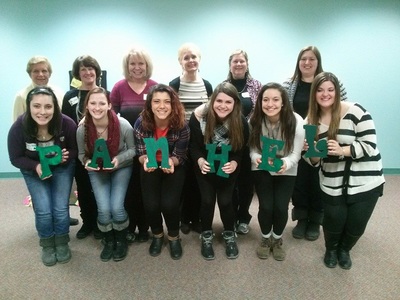 SundayMondayTuesdayWednesdayThursdayFridaySaturday12345678910111213141516171819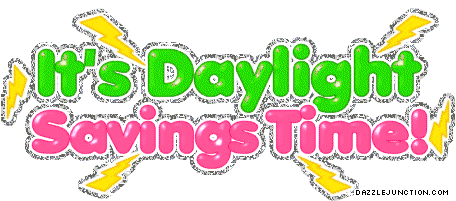 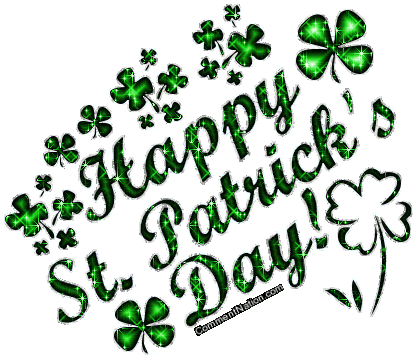 20212223242526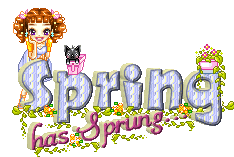 2728293031Thursday March 10, 20226:30pm YAPA MeetingBoardman United Methodist Church6809 Market Street, Youngstown, Oh. 44512 